DSWD DROMIC Report #13 on Tropical Depression “USMAN”as of 07 January 2019, 5PMSUMMARYTropical Depression “USMAN” entered the Philippine Area of Responsibility (PAR) on 25 December 2018. It has made landfall in the vicinity of Borongan, Eastern Samar and has weakened into a Low Pressure Area (LPA) on 29 December 2018.Status of Affected Families / PersonsA total of 152,029 families or 681,366 persons were affected in 974 barangays, 127 cities/municipalities, and 14 provinces in Regions V, VIII, CALABARZON, and MIMAROPA (see Table 1; Annex A for details).Table 1. Affected Areas and Number of Affected Families / PersonsNote: Ongoing assessment and validationSources: LGUs through the C/MSWD and C/MDRRMStatus of Displaced and Served Families / Persons (see Table 2; Annex B for details)Table 2. Number of Served Families / Persons Inside and Outside ECsNote: Ongoing assessment and validationSources: LGUs through the C/MSWD and C/MDRRMODamaged HousesThere are 11,312 damaged houses reported in Regions VIII, CALABARZON, and MIMAROPA of which, 1,674 houses are totally damaged and 9,638 houses are partially damaged (see Table 3).Table 3. Number of Damaged HousesNote: Ongoing assessment and validationSources: LGUs through the C/MSWD and C/MDRRMOSummary of Assistance Provided (see Table 4)A total of ₱35,436,180.94 worth of assistance was provided by; DSWD (₱30,932,864.94), LGUs (₱3,770,367.00), and NGOs (₱732,949.00) (see Table 4).Table 4. Cost of Assistance Provided to Affected Families / PersonsNote: Relief assistance were provided to stranded passengers at Odiongan Port, Tagapul-an, Hinabangan, Pinabacdao, Maydolong, Tacloban and Pinabacdao.Sources: DSWD-FOs and LGUs through the C/MSWD and C/MDRRMOSituational ReportsDSWD-DRMBFO CALABARZONFO MIMAROPAFO VFO VIIIFO CARAGA*****The Disaster Response Operations Monitoring and Information Center (DROMIC) of the DSWD-DRMB is closely coordinating with the concerned DSWD-Field Offices for any significant disaster preparedness for response updates.MARC LEO L. BUTACReleasing OfficerANNEX A. Affected Areas and Number of Affected Families / PersonsANNEX B. Number of Served Families / Persons Inside and Outside ECsANNEX C. Photo DocumentationREGION NUMBER OF AFFECTED  NUMBER OF AFFECTED  NUMBER OF AFFECTED  NUMBER OF AFFECTED  NUMBER OF AFFECTED REGION NUMBER OF AFFECTED  NUMBER OF AFFECTED  NUMBER OF AFFECTED  NUMBER OF AFFECTED  NUMBER OF AFFECTED REGION Barangays  Cities / Municipalities  Provinces  Families  Persons REGION Barangays  Cities / Municipalities  Provinces  Families  Persons GRAND TOTAL974 127 14  152,029  681,366 CALABARZON45 21 3 407  1,688 MIMAROPA54 11 2  4,987  22,284 REGION V477 63 6  79,929  373,288 REGION VIII398 32 3  66,706  284,106 REGION NUMBER OF EVACUATION CENTERS (ECs)  NUMBER OF EVACUATION CENTERS (ECs)  INSIDE ECs  INSIDE ECs  INSIDE ECs  INSIDE ECs  INSIDE ECs Returned Home  INSIDE ECs Returned Home  OUTSIDE ECs  OUTSIDE ECs  OUTSIDE ECs  OUTSIDE ECs  OUTSIDE ECs Returned Home  OUTSIDE ECs Returned Home  TOTAL SERVED  TOTAL SERVED  TOTAL SERVED  TOTAL SERVED NO. OF DAMAGED HOUSES NO. OF DAMAGED HOUSES NO. OF DAMAGED HOUSES REGION NUMBER OF EVACUATION CENTERS (ECs)  NUMBER OF EVACUATION CENTERS (ECs)  INSIDE ECs  INSIDE ECs  INSIDE ECs  INSIDE ECs  INSIDE ECs Returned Home  INSIDE ECs Returned Home  OUTSIDE ECs  OUTSIDE ECs  OUTSIDE ECs  OUTSIDE ECs  OUTSIDE ECs Returned Home  OUTSIDE ECs Returned Home  Families  Families  Persons  Persons NO. OF DAMAGED HOUSES NO. OF DAMAGED HOUSES NO. OF DAMAGED HOUSES REGION NUMBER OF EVACUATION CENTERS (ECs)  NUMBER OF EVACUATION CENTERS (ECs)  Families  Families  Persons  Persons Families Persons  Families  Families  Persons  Persons Families Persons  Total Families  Total Families  Total Persons  Total Persons NO. OF DAMAGED HOUSES NO. OF DAMAGED HOUSES NO. OF DAMAGED HOUSES REGION CUM  NOW  CUM  NOW  CUM  NOW Families Persons  CUM  NOW  CUM  NOW Families Persons  CUM  NOW  CUM  NOW  Total Totally Partially GRAND TOTAL693 100 35,653 12,792 156,928 55,917 22,861 101,011 68,415 16,889 299,249 82,521  51,526  216,728 104,068 29,681 456,177 138,438 28,079  2,164 25,915 CALABARZON42 1  398  1 1,676  4  397 1,672  9 - 42  - 9 42  407  1  1,718 4  22 8  14 MIMAROPA67 2 3,588  3 15,397  14 3,585 15,383 1,374 -  6,762  -  1,374  6,762 4,962  3  22,159 14  307 63  244 REGION V545 93 29,080 12,613 128,987 55,199 16,467 73,788 49,619 16,462 238,062 80,813  33,157  157,249 78,699 29,075 367,049 136,012 4,899 458 4,441 REGION VIII39 4 2,587  175 10,868  700 2,412 10,168 17,413  427  54,383  1,708  16,986  52,675 20,000  602  65,251  2,408 22,851  1,635 21,216 REGION / PROVINCE / MUNICIPALITY REGION / PROVINCE / MUNICIPALITY   NO. OF DAMAGED HOUSES   NO. OF DAMAGED HOUSES   NO. OF DAMAGED HOUSES REGION / PROVINCE / MUNICIPALITY REGION / PROVINCE / MUNICIPALITY  Total  Totally  Partially GRAND TOTALGRAND TOTAL 11,312             1,674                9,638 CALABARZONCALABARZON        22                    8                    14 BatangasBatangas        12                    3                      9 Cuenca         8                    -                      8 Lobo         1                   1                      - Santa Teresita         3                   2                      1 LagunaLaguna         2                    2                       - San Pablo City         2                   2                      - QuezonQuezon         8                    3                      5 Gumaca         1                   1                      - Infanta         5                    -                      5 Pagbilao         2                   2                      - MIMAROPAMIMAROPA      307                  63                   244 Oriental MindoroOriental Mindoro      307                  63                   244 Baco       36                   6                    30 Bansud     199                 35                  164 Gloria         4                   4                      - Naujan       11                 11                      - Pinamalayan       53                   3                    50 Victoria         4                   4                      - REGION VREGION V   4,899                458                4,441 AlbayAlbay      113                  93                    20 Camalig         1                    -                      1 Guinobatan         1                   1                      - Legazpi City (capital)         1                   1                      - Libon       19                    -                    19 City of Ligao       16                 16                      - Malinao         2                   2                      - Tiwi       73                 73                      - Camarines NorteCamarines Norte      918                  57                   861 Basud     256                 17                  239 Daet (capital)       48                    -                    48 Mercedes       10                   5                      5 San Vicente         7                   3                      4 Talisay     597                 32                  565 Camarines SurCamarines Sur   3,868                308                3,560 Baao   1,624                   4               1,620 Bato     799                    -                  799 Cabusao         1                   1                      - Caramoan   1,038                283                  755 Nabua       42                   1                    41 Presentacion (Parubcan)       30                   5                    25 Tinambac     334                 14                  320 REGION VIIIREGION VIII   6,084             1,145                4,939 Northern SamarNorthern Samar   2,972                808                2,164 Catarman (capital)   1,083                360                  723 Lope de Vega   1,870                439               1,431 Lapinig         2                    -                      2 Palapag         4                    -                      4 San Roque       13                   9                      4 Western SamarWestern Samar   3,112                337                2,775 Calbayog City       86                 80                      6 Gandara         2                   1                      1 San Jorge   3,024                256               2,768 REGION / PROVINCE / MUNICIPALITY REGION / PROVINCE / MUNICIPALITY  TOTAL COST OF ASSISTANCE  TOTAL COST OF ASSISTANCE  TOTAL COST OF ASSISTANCE  TOTAL COST OF ASSISTANCE  TOTAL COST OF ASSISTANCE REGION / PROVINCE / MUNICIPALITY REGION / PROVINCE / MUNICIPALITY  DSWD  LGU  NGOs  OTHERS  GRAND TOTAL GRAND TOTALGRAND TOTAL 30,932,864.94    3,770,367.00    732,949.00             -      35,436,180.94 MIMAROPAMIMAROPA      658,872.00       850,398.00    180,000.00             -        1,689,270.00 Oriental MindoroOriental Mindoro      526,392.00       813,298.00                  -               -        1,339,690.00 Baco      125,400.00      117,107.00                  -              -          242,507.00 Bansud      239,932.00      228,250.00                  -              -          468,182.00 Bongabong                    -               176.00                  -              -                 176.00 City of Calapan (capital)        12,958.00        36,019.00                  -              -            48,977.00 Gloria        79,002.00                     -                    -              -            79,002.00 Naujan                    -        300,000.00                  -              -          300,000.00 Pinamalayan                    -        103,740.00                  -              -          103,740.00 Pola                    -          28,006.00                  -              -            28,006.00 Roxas        69,100.00                     -                    -              -            69,100.00 PalawanPalawan      125,400.00         25,600.00                  -               -           151,000.00 Magsaysay      125,400.00        25,600.00                  -              -          151,000.00 RomblonRomblon          7,080.00         11,500.00    180,000.00             -           198,580.00 Odiongan          7,080.00         11,500.00    180,000.00             -           198,580.00 REGION VREGION V 22,161,376.00       481,402.00    552,949.00             -      23,195,727.00 AlbayAlbay   2,828,924.00       300,287.00    547,399.00             -        3,676,610.00 Guinobatan                    -        166,272.00                  -              -          166,272.00 Libon   1,129,410.00                     -       93,600.00            -       1,223,010.00 Malilipot        56,854.00                     -                    -              -            56,854.00 Malinao                    -        134,015.00                  -              -          134,015.00 Tiwi   1,642,660.00                     -     453,799.00            -       2,096,459.00 Camarines SurCamarines Sur 18,138,855.00         41,056.00        5,550.00             -      18,185,461.00 Bato   1,000,033.00        35,056.00                  -              -       1,035,089.00 Buhi   5,321,290.00                     -                    -              -       5,321,290.00 Bula   3,392,480.00                     -                    -              -       3,392,480.00 Canaman                    -            6,000.00       5,550.00            -            11,550.00 Iriga City   3,736,700.00                     -                    -              -       3,736,700.00 Nabua   1,685,980.00                     -                    -              -       1,685,980.00 Naga City        57,600.00                     -                    -              -            57,600.00 Sagñay   1,172,362.50                     -                    -              -       1,172,362.50 Tinambac   1,772,409.50                     -                    -              -       1,772,409.50 CatanduanesCatanduanes   1,000,033.00         22,934.00                  -               -        1,022,967.00 Bato   1,000,033.00        10,764.00                  -              -       1,010,797.00 San Andres (Calolbon)                    -            2,520.00                  -              -              2,520.00 San Miguel                    -            8,850.00                  -              -              8,850.00 Virac (capital)                    -               800.00                  -              -                 800.00 MasbateMasbate                     -             4,225.00                  -               -               4,225.00 Cataingan                    -            4,225.00                  -              -              4,225.00 SorsogonSorsogon      193,564.00       112,900.00                  -               -           306,464.00 Bulan                    -            3,900.00                  -              -              3,900.00 Irosin        99,820.00      109,000.00                  -              -          208,820.00 Pilar        93,744.00                     -                    -              -            93,744.00 REGION VIIIREGION VIII   8,112,616.94    2,438,567.00                  -               -      10,551,183.94 Eastern SamarEastern Samar                     -           25,060.00                  -               -             25,060.00 Maydolong                    -          25,060.00                  -              -            25,060.00 LeyteLeyte                     -           20,300.00                  -               -             20,300.00 Tacloban City (capital)                    -          20,300.00                  -              -            20,300.00 Northern SamarNorthern Samar   8,110,816.94    1,665,515.00                  -               -        9,776,331.94 Catarman (capital)   5,351,941.54   1,665,515.00                  -              -       7,017,456.54 Lope de Vega   2,758,875.40                     -                    -              -       2,758,875.40 Western SamarWestern Samar          1,800.00       727,692.00                  -               -           729,492.00 Calbayog City                    -        612,000.00                  -              -          612,000.00 San Jorge                    -          83,512.00                  -              -            83,512.00 Tagapul-an          1,800.00          2,300.00                  -              -              4,100.00 Hinabangan                    -            3,960.00                  -              -              3,960.00 Pinabacdao                    -          25,920.00                  -              -            25,920.00 DATESITUATIONS / ACTIONS UNDERTAKEN07 January 2019The Disaster Response Operations Monitoring and Information Center (DROMIC) of the DSWD-DRMB is closely coordinating with concerned DSWD-Field Offices for significant response updates.DATESITUATIONS / ACTIONS UNDERTAKEN03 January 2019The alert level at the DSWD-FO CALABARZON Disaster Operation Center has been lowered from BLUE to WHITE. However, it will still continue to monitor the IDPs in the evacuation center in Pangil, Laguna.DSWD-FO CALABARZON submitted their terminal report.DATESITUATIONS / ACTIONS UNDERTAKEN07 January 2019DSWD-FO MIMAROPA is in close coordination with its SWADT Oriental Mindoro for the schedule of distribution of relief assistance and release of augmentation support to affected LGUs.DSWD-FO MIMAROPA is continuously coordinating with P/C/MSWDOs pertaining to the assistance distributed for the affected families and individuals.The DSWD-FO MIMAROPA DRMD is continuously coordinating with SWAD Offices and other concerned agencies for disaster response operation especially in the province of Oriental Mindoro.DRMD staff of DSWD-FO MIMAROPA will be deployed to Oriental Mindoro on 6 January 2019 to further assess, monitor, and validate the situation and condition of the affected LGUs in order to provide immediate information to decision-makers of the Region as basis for the provision of interventions and services.DSWD-FO MIMAROPA continues to coordinate with P/C/MDRRMOs in monitoring the situation and weather disturbance within the affected areas of the Region to ensure that reports are curated/captured, validated and verified.DATESITUATIONS / ACTIONS UNDERTAKEN07 January 2019DSWD-FO V continuously provides resource augmentation (food and non-food items) to the affected areas.DSWD-FO V facilitated the provision of financial assistance (burial/medical) to the bereaved families and injured individuals.DSWD-FO V met with Usec. Marvel Clavecilla, Presidential Assistant for Bicol Affairs to discuss efforts and assistance to be provided to the affected families.The QRT of DSWD-FO V continues to monitor disaster relief operations at the regional, provincial and LGU levels.Other actions being taken are:Implementation of Psycho-social interventionsIntegration of Protection Policies in evacuation centers (i.e., child and women protection)Continuous provision of resource augmentation (food and non-food items) to the affected areasDeployment of Emergency Telecommunication Equipment in Sagnay, Camarines SurDeployment of QRT in affected communitiesContinuous monitoring of weather information, status reports and updatesDATESITUATIONS / ACTIONS UNDERTAKEN07 January 2019DSWD-FO VIII is currently conducting relief distribution in affected areas.DATESITUATIONS / ACTIONS UNDERTAKEN29 December 2018DSWD-FO CARAGA QRT is already deactivated.DSWD-FO CARAGA submitted their terminal report.REGION / PROVINCE / MUNICIPALITY REGION / PROVINCE / MUNICIPALITY  NUMBER OF AFFECTED  NUMBER OF AFFECTED  NUMBER OF AFFECTED  NUMBER OF AFFECTED  NUMBER OF AFFECTED REGION / PROVINCE / MUNICIPALITY REGION / PROVINCE / MUNICIPALITY  Barangays  Cities / Municipalities  Provinces  Families  Persons REGION / PROVINCE / MUNICIPALITY REGION / PROVINCE / MUNICIPALITY  Barangays  Cities / Municipalities  Provinces  Families  Persons GRAND TOTALGRAND TOTAL974 127 14  152,029  681,366 CALABARZONCALABARZON45 21 3 407  1,688 BatangasBatangas4  3  1 12 47 Cuenca 2  8  30 Lobo 1  1  3 Santa Teresita 1  3  14 LagunaLaguna8  6  1 82 322 City of Calamba 1  16  58 Calauan 1  2  5 Liliw 1  7  36 Los Baños 2  32  128 Pangil 1  3  11 San Pablo City 2  22  84 QuezonQuezon33  12  1 313  1,319 Agdangan 1  6  30 Atimonan 6  37  163 Gumaca 7  76  326 Infanta 3  5  25 Lopez 2  8  32 Macalelon 2  5  16 Mauban 2  14  40 Pagbilao 1  48  240 Pitogo 3  38  132 Plaridel 4  22  94 Quezon 1  2  6 Real 1  52  215 MIMAROPAMIMAROPA54 11 2  4,987  22,284 Oriental MindoroOriental Mindoro53  10  1  4,859  21,756 Baco 8 1,375 6,089 Bansud 3  612 3,059 Bongabong 3  791 3,324 City of Calapan (capital) 5  259 1,242 Gloria 6  189  876 Naujan 11  893 4,255 Pinamalayan 8  364 1,350 Pola 2  92  460 Socorro 4  197  795 Victoria 3  87  306 PalawanPalawan1  1  1 128 528 Magsaysay 1  128  528 REGION VREGION V477 63 6  79,929  373,288 AlbayAlbay64  12  1  4,587  18,677 Bacacay 4  146  617 Camalig 2  21  88 Guinobatan 4  872 2,912 Jovellar 1  55  330 Libon 24 1,438 5,491 City of Ligao 1  16  58 Malilipot 3  152  797 Malinao 3  131  435 Manito 4  71  366 Pio Duran 3  15  59 Polangui 2  34  78 Tiwi 13 1,636 7,446 Camarines NorteCamarines Norte80  9  1  4,338  19,108 Basud 1  953 3,271 Capalonga 2  5  19 Daet (capital) 25 1,981 9,905 Jose Panganiban 9  130  572 Mercedes 10  365 1,533 Paracale 4  66  246 San Vicente 4  35  79 Talisay 14  395 1,915 Vinzons 11  408 1,568 Camarines SurCamarines Sur290  29  1  70,363  332,909 Baao 12 1,707 7,757 Bato 11  897 3,639 Bombon 3  65  447 Buhi 19 6,470 30,925 Bula 7 12,377 60,095 Cabusao 5  43  163 Calabanga 2  44  356 Camaligan 4  14  79 Canaman 11  188  745 Caramoan 16 1,423 3,746 Del Gallego 14  174  660 Goa 7  28  124 Iriga City 37 13,870 73,275 Lagonoy 2  45  165 Libmanan 35 12,965 61,343 Lupi 2  45  221 Magarao 1  11  46 Milaor 11  508 2,563 Minalabac 6  254 1,053 Nabua 24 14,096 62,965 Naga City 3  80  372 Ocampo 3  9  46 Pasacao 1  27  109 Presentacion (Parubcan) 11  258 1,300 Sagñay 4 1,994 8,666 San Jose 2  97  483 Siruma 17  176  886 Tigaon 14 2,191 9,293 Tinambac 6  307 1,387 CatanduanesCatanduanes23  6  1 462  1,873 Bato 5  69  292 Panganiban (Payo) 1  9  16 San Andres (Calolbon) 3  79  180 San Miguel 6  183  854 Viga 4  86  383 Virac (capital) 4  36  148 MasbateMasbate11  5  1 96 396 City of Masbate (capital) 1  16  59 Mobo 2  19  73 San Fernando 2  14  42 San Jacinto 2  13  68 Uson 4  34  154 SorsogonSorsogon9  2  1 83 325 Bulusan 3  33  108 Irosin 6  50  217 REGION VIIIREGION VIII398 32 3  66,706  284,106 Eastern SamarEastern Samar12  4  1 322  1,276 Jipapad 4  185  667 Maslog 2  31  124 Sulat 3  79  374 Balangkayan 3  27  111 Northern SamarNorthern Samar273  23  1  51,842  224,389 Allen9  1,344  6,720 Biri 8 2,942 11,767 Bobon 9  687 2,748 Capul 5  181  741 Catarman (capital) 51 18,719 86,347 Lavezares 1  136  630 Lope de Vega 22 3,963 14,750 Mondragon 7  200  945 Rosario 4  263 1,315 San Antonio 3  18  90 San Isidro 14 2,100 7,000 San Jose 3  17  85 San Vicente 7 2,036 8,123 Catubig 47 8,504 35,708 Gamay 2  63  241 Laoang 5  544 2,567 Lapinig 2  230  598 Las Navas 19 3,877 17,188 Mapanas 5  354 1,288 Palapag 5  183  692 Pambujan 3  207  909 San Roque 16 1,757 7,794 Silvino Lobos 26 3,517 16,143 Western SamarWestern Samar113  5  1  14,542  58,441 Calbayog City 60 9,724 38,896 Gandara 6  286 1,565 San Jorge 32 3,331 13,242 Calbiga 11  430 1,720 Santa Rita 4  771 3,018 REGION / PROVINCE / MUNICIPALITY REGION / PROVINCE / MUNICIPALITY  NUMBER OF EVACUATION CENTERS (ECs)  NUMBER OF EVACUATION CENTERS (ECs)  INSIDE ECs  INSIDE ECs  INSIDE ECs  INSIDE ECs  INSIDE ECs Returned Home  INSIDE ECs Returned Home  OUTSIDE ECs  OUTSIDE ECs  OUTSIDE ECs  OUTSIDE ECs  OUTSIDE ECs Returned Home  OUTSIDE ECs Returned Home  TOTAL SERVED  TOTAL SERVED  TOTAL SERVED  TOTAL SERVED REGION / PROVINCE / MUNICIPALITY REGION / PROVINCE / MUNICIPALITY  NUMBER OF EVACUATION CENTERS (ECs)  NUMBER OF EVACUATION CENTERS (ECs)  INSIDE ECs  INSIDE ECs  INSIDE ECs  INSIDE ECs  INSIDE ECs Returned Home  INSIDE ECs Returned Home  OUTSIDE ECs  OUTSIDE ECs  OUTSIDE ECs  OUTSIDE ECs  OUTSIDE ECs Returned Home  OUTSIDE ECs Returned Home  Families  Families  Persons  Persons REGION / PROVINCE / MUNICIPALITY REGION / PROVINCE / MUNICIPALITY  NUMBER OF EVACUATION CENTERS (ECs)  NUMBER OF EVACUATION CENTERS (ECs)  Families  Families  Persons  Persons  Families  Persons  Families  Families  Persons  Persons  Families  Persons  Total Families  Total Families  Total Persons  Total Persons REGION / PROVINCE / MUNICIPALITY REGION / PROVINCE / MUNICIPALITY  CUM  NOW  CUM  NOW  CUM  NOW  Families  Persons  CUM  NOW  CUM  NOW  Families  Persons  CUM  NOW  CUM  NOW GRAND TOTALGRAND TOTAL693 100 35,653 12,792 156,928 55,917 22,861 101,011 68,415 16,889  299,249  82,521  51,526  216,728 104,068 29,681  456,177  138,438 CALABARZONCALABARZON42 1  398  1 1,676  4  397 1,672  9 - 42  - 9 42  407  1  1,718 4 LagunaLaguna7 1  82  1  322  4  81  318 - -  -  -  -  -  82  1 322 4 Los Baños 2 - 32  - 128  - 32 128  -  - - - - - 32  -  128 - QuezonQuezon34  -  308 - 1,324 -  308 1,324  5 - 25  - 5 25  313 -  1,349  - Atimonan 6 - 37  - 193  - 37 193  -  - - - - - 37  -  193 - Gumaca 9 - 76  - 326  - 76 326  -  - - - - - 76  -  326 - Lopez 2 - 8  - 32  - 8 32  -  - - - - - 8  -  32 - Macalelon 3 - 5  - 16  - 5 16  -  - - - - - 5  -  16 - Mauban 2 - 14  - 40  - 14 40  -  - - - - - 14  -  40 - Pagbilao 2 - 48  - 240  - 48 240  -  - - - - - 48  -  240 - Pitogo 3 - 38  - 132  - 38 132  -  - - - - - 38  -  132 - Plaridel 4 - 22  - 94  - 22 94  -  - - - - - 22  -  94 - REGION MIMAROPAREGION MIMAROPA67 2 3,588  3 15,397  14 3,585 15,383 1,374 -  6,762  -  1,374  6,762 4,962  3  22,159 14 Oriental MindoroOriental Mindoro65 2 3,460  3 14,869  14 3,457 14,855 1,374 -  6,762  -  1,374  6,762 4,834  3  21,631 14 Baco 8 - 843  -  3,457  - 843  3,457 532  - 2,632 -  532 2,632  1,375  - 6,089 - Bansud 7 1 611 1  3,055 4 610  3,051 1  -  4 -  1  4 612 1 3,059  4 Bongabong 3 - 791  -  3,324  - 791  3,324  -  - - - - - 791  - 3,324 - City of Calapan (capital) 6 - 230  -  1,097  - 230  1,097 29  -  145 -  29  145 259  - 1,242 - Gloria 7 - 149  - 676  - 149 676 40  -  200 -  40  200 189  -  876 - Naujan 12 - 193  - 755  - 193 755 700  - 3,500 -  700 3,500 893  - 4,255 - Pinamalayan 11 - 364  -  1,350  - 364  1,350  -  - - - - - 364  - 1,350 - Pola 4 - 67  - 335  - 67 335  -  - - - - - 67  -  335 - Socorro 4 - 125  - 514  - 125 514 72  -  281 -  72  281 197  -  795 - Victoria 3 1 87 2 306 10 85 296  -  - - - - - 87 2  306  10 PalawanPalawan2  -  128 -  528 -  128  528 - -  -  -  -  -  128 - 528  - Magsaysay 2 - 128  - 528  - 128 528  -  - - - - - 128  -  528 - REGION VREGION V545 93 29,080 12,613 128,987 55,199 16,467 73,788 49,619 16,462  238,062  80,813  33,157  157,249 78,699 29,075  367,049  136,012 AlbayAlbay67 12 3,500  253 13,765 1,035 3,247 12,730 1,087  19  4,912 78  1,068  4,834 4,587  272  18,677  1,113 Bacacay 4 - 146  - 617  - 146 617  -  - - - - - 146  -  617 - Guinobatan 5 - 872  -  2,912  - 872  2,912  -  - - - - - 872  - 2,912 - Libon 30 7  1,073 23  4,235 103  1,050  4,132 365  - 1,256 -  365 1,256  1,438 23 5,491  103 Malilipot 3 - 152  - 797  - 152 797  -  - - - - - 152  -  797 - Malinao 3 1 131 2 435 14 129 421  -  - - - - - 131 2  435  14 Manito 3 - 49  - 256  - 49 256 22  -  110 -  22  110 71  -  366 - Polangui 2 - 34  - 78  - 34 78  -  - - - - - 34  -  78 - Tiwi 14 3  1,007 215  4,301 874 792  3,427 629 16 3,145  64  613 3,081  1,636 231 7,446  938 Camarines NorteCamarines Norte66  - 4,288 - 18,858 - 4,288 18,858  50 - 250  - 50 250 4,338 -  19,108  - Capalonga 2 - 5  - 19  - 5 19  -  - - - - - 5  -  19 - Daet (capital) 18 -  1,931  -  9,655  -  1,931  9,655 50  -  250 -  50  250  1,981  - 9,905 - Jose Panganiban 9 - 130  - 572  - 130 572  -  - - - - - 130  -  572 - Mercedes 10 - 365  -  1,533  - 365  1,533  -  - - - - - 365  - 1,533 - Paracale 4 - 66  - 246  - 66 246  -  - - - - - 66  -  246 - San Vicente 2 - 35  - 79  - 35 79  -  - - - - - 35  -  79 - Talisay 11 - 395  -  1,915  - 395  1,915  -  - - - - - 395  - 1,915 - Vinzons 9 - 408  -  1,568  - 408  1,568  -  - - - - - 408  - 1,568 - Camarines SurCamarines Sur383 81 20,951 12,360 95,042 54,164 8,591 40,878 48,182 16,443  231,628  80,735  31,739  150,893 69,133 28,803  326,670  134,899 Baao 20 1 343 20  1,854 120 323  1,734  1,364  - 5,903 - 1,364 5,903  1,707 20 7,757  120 Bato 19 18 517 455  2,246  2,007 62 239 380 205 1,393  783  175  610 897 660 3,639 2,790 Bombon 3 - 65  - 447  - 65 447  -  - - - - - 65  -  447 - Buhi 24 19 917 681  4,079  2,785 236  1,294  5,553 171 26,846  995 5,382 25,851  6,470 852 30,925 3,780 Bula 13 12 364 341  1,731  1,593 23 138  12,013  10,751 58,364 54,304 1,262 4,060  12,377  11,092 60,095 55,897 Cabusao 6 2 43 5 163 19 38 144  -  - - - - - 43 5  163  19 Calabanga 3 - 44  - 356  - 44 356  -  - - - - - 44  -  356 - Camaligan 2 - 14  - 79  - 14 79  -  - - - - - 14  -  79 - Canaman 16 - 143  - 606  - 143 606 45  -  139 -  45  139 188  -  745 - Caramoan 16 -  1,423  -  3,746  -  1,423  3,746  -  - - - - -  1,423  - 3,746 - Goa 7 - 28  - 124  - 28 124  -  - - - - - 28  -  124 - Iriga City 98 2  4,350 27  22,892 169  4,323  22,723  9,520 348 50,383 2,959 9,172 47,424  13,870 375 73,275 3,128 Lagonoy 2 - 45  - 165  - 45 165  -  - - - - - 45  -  165 - Libmanan 59 - 675  -  3,610  - 675  3,610  12,290  - 57,733 - 12,290 57,733  12,965  - 61,343 - Lupi 2 - 45  - 221  - 45 221  -  - - - - - 45  -  221 - Milaor 11 1 163 1 779 6 162 773 345  - 1,784 -  345 1,784 508 1 2,563  6 Minalabac 6 - 61  - 232  - 61 232 193  -  821 -  193  821 254  - 1,053 - Nabua 24 24  10,683  10,683  46,877  46,877  -  -  2,183  2,183 9,849 9,849 - -  12,866  12,866 56,726 56,726 Naga City 3 - 76  - 360  - 76 360 4  -  12 -  4  12 80  -  372 - Presentacion (Parubcan) 11 - 170  - 921  - 170 921 88  -  379 -  88  379 258  - 1,300 - Sagñay 3 1 145 145 575 575  -  -  1,849 697 8,091 3,056 1,152 5,035  1,994 842 8,666 3,631 San Jose 4 - 88  - 429  - 88 429 9  -  54 -  9  54 97  -  483 - Siruma 19 - 166  - 844  - 166 844 10  -  42 -  10  42 176  -  886 - Tigaon 5 1 38 2 164 13 36 151  2,153  2,088 9,129 8,789  65  340  2,191  2,090 9,293 8,802 Tinambac 5 - 307  -  1,387  - 307  1,387  -  - - - - - 307  - 1,387 - CatanduanesCatanduanes14  -  223 -  828 -  223  828  239 -  1,045  - 239  1,045  462 -  1,873  - Bato 4 - 55  - 268  - 55 268 14  -  24 -  14  24 69  -  292 - San Andres (Calolbon) 5 - 78  - 175  - 78 175 1  -  5 -  1  5 79  -  180 - San Miguel 2 - 63  - 268  - 63 268 120  -  586 -  120  586 183  -  854 - Virac (capital) 3 - 27  - 117  - 27 117 9  -  31 -  9  31 36  -  148 - MasbateMasbate11  -  73 -  299 -  73  299  23 - 97  - 23 97  96 - 396  - Mobo 3 - 19  - 73  - 19 73  -  - - - - - 19  -  73 - San Fernando 3 - 14  - 42  - 14 42  -  - - - - - 14  -  42 - Uson 4 - 24  - 125  - 24 125 10  -  29 -  10  29 34  -  154 - SorsogonSorsogon4  -  45 -  195 -  45  195  38 - 130  - 38 130  83 - 325  - Irosin 4 - 45  - 195  - 45 195 5  -  22 -  5  22 50  -  217 - REGION VIIIREGION VIII39 4 2,587  175 10,868  700 2,412 10,168 17,413  427  54,383  1,708  16,986  52,675 20,000  602  65,251  2,408 Eastern SamarEastern Samar5  -  110 -  498 -  110  498  27 - 111  - 27 111  137 - 609  - Sulat 4 - 79  - 374  - 79 374  -  - - - - - 79  -  374 - Northern SamarNorthern Samar22 4 2,307  175 9,693  700 2,132 8,993 12,004  427  54,085  1,708  11,577  52,377 14,311  602  63,778  2,408 Catarman (capital) 2 1  1,214 5  5,562 20  1,209  5,542  8,305  - 39,267 - 8,305 39,267  9,519 5 44,829  20 Lope de Vega 3 3 471 170  1,456 680 301 776  3,347 427 13,294 1,708 2,920 11,586  3,818 597 14,750 2,388 Gamay 2 - 63  - 241  - 63 241  -  - - - - - 63  -  241 - San Roque 13 - 354  -  1,528  - 354  1,528 352  - 1,524 -  352 1,524 706  - 3,052 - Western SamarWestern Samar12  -  170 -  677 -  170  677 5,382 - 187  -  5,382 187 5,552 - 864  - San Jorge 2 - 73  - 292  - 73 292  -  - - - - - 73  -  292 - Calbiga 6 - 31  - 122  - 31 122 2  -  7 -  2  7 33  -  129 - Santa Rita 3 - 49  - 225  - 49 225 40  -  180 -  40  180 89  -  405 - 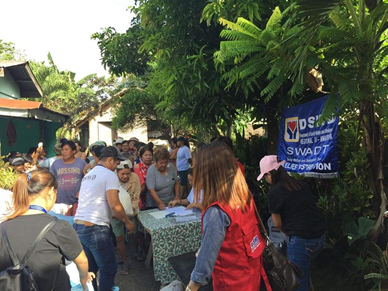 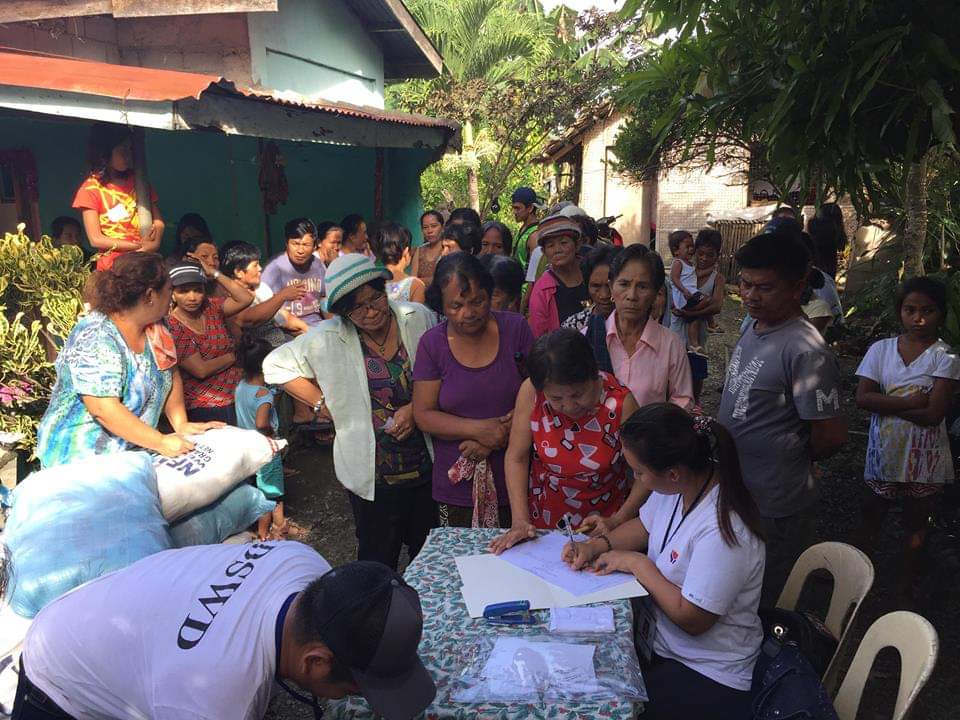 Relief Distribution in Brgy. Salcedo, Bansud, Oriental Mindoro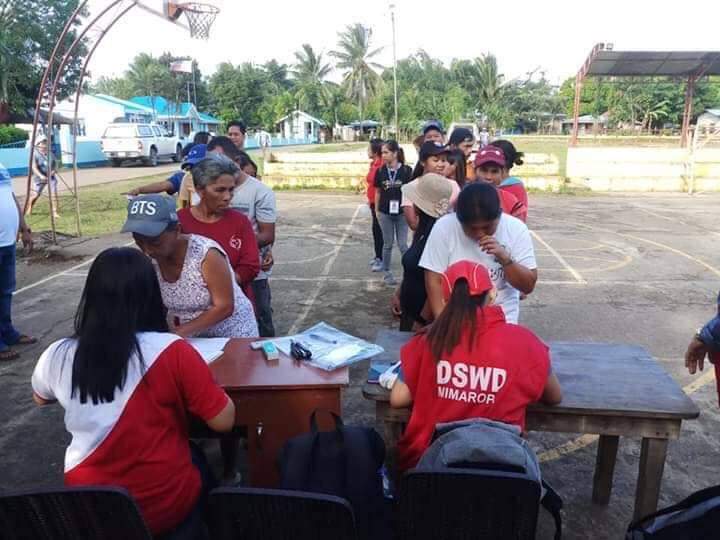 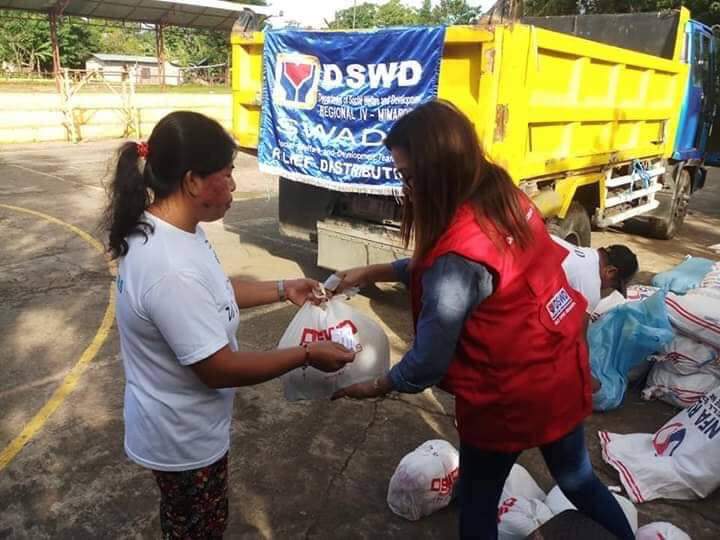 Relief Distribution in Brgy. Rosacara, Bansud, Oriental Mindoro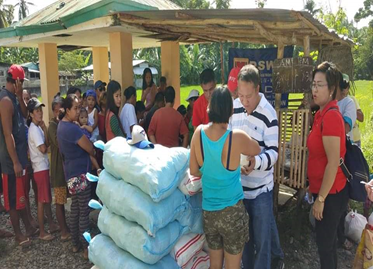 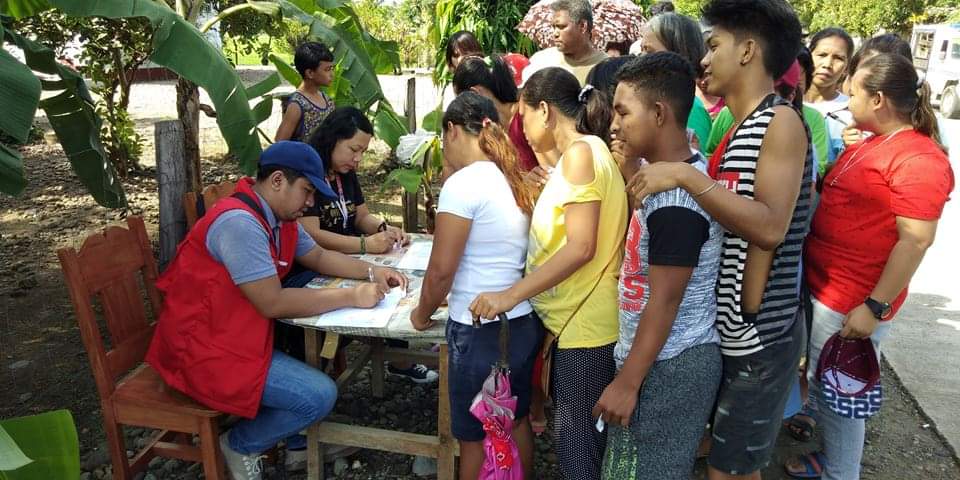 Relief Distribution in Brgy. Sumagui, Bansud, Oriental Mindoro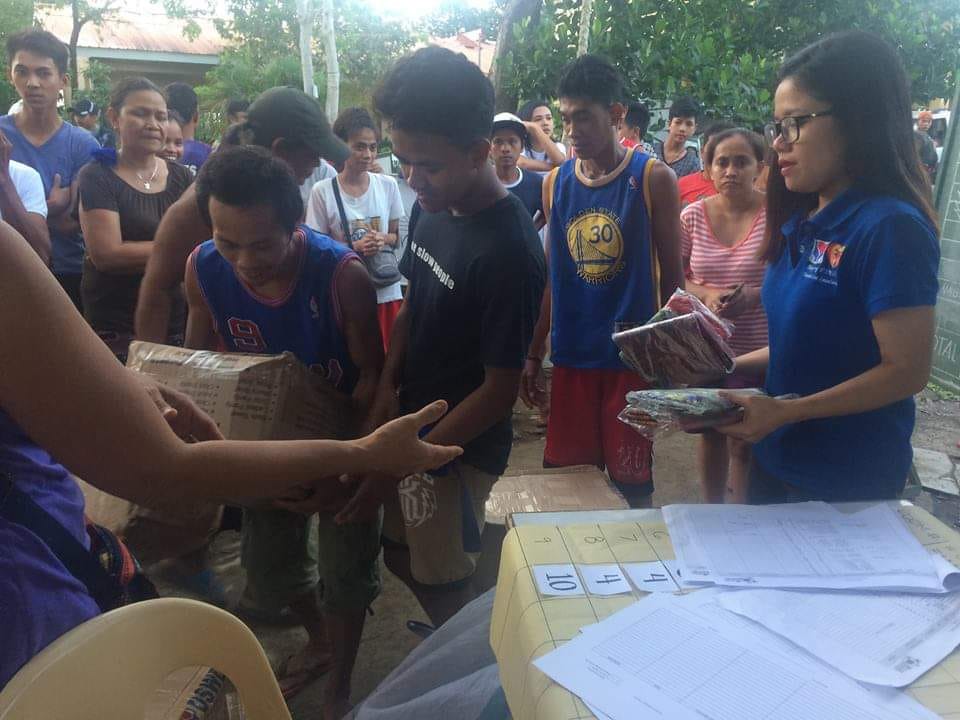 Distribution of 61 DSWD family kits and malong to the IDPs of Brgys. Maynonong and Naga at Naga National High School, Tiwi, Albay (03 January 2019)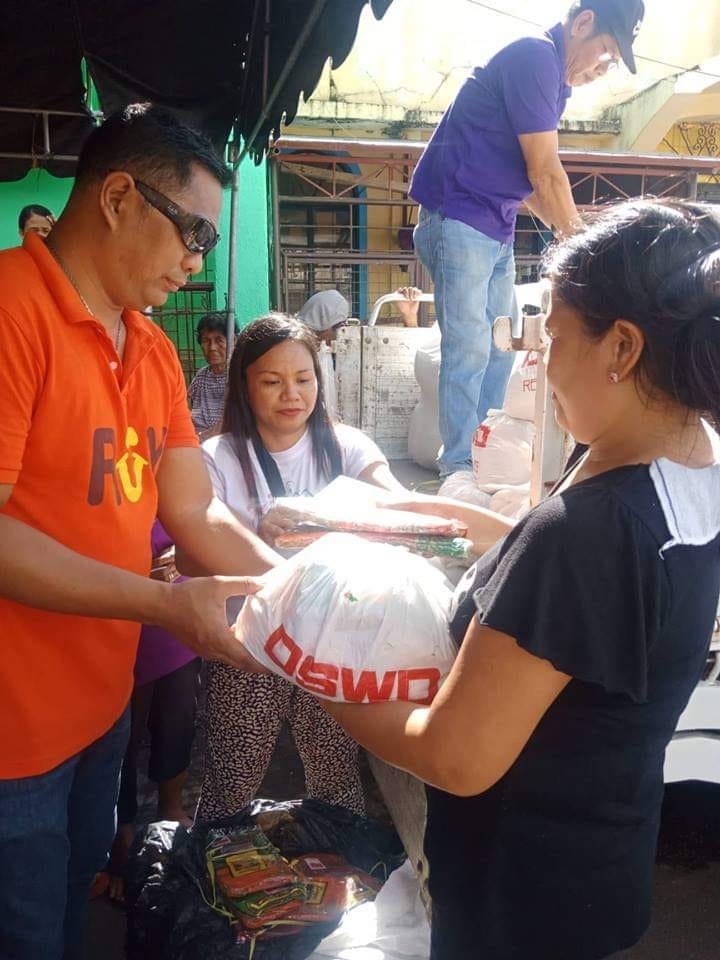 DSWD-Field Office V distributed family food packs (FFPs) in Brgy. Sta. Clara, Buhi, Camarines Sur (02 January 2019)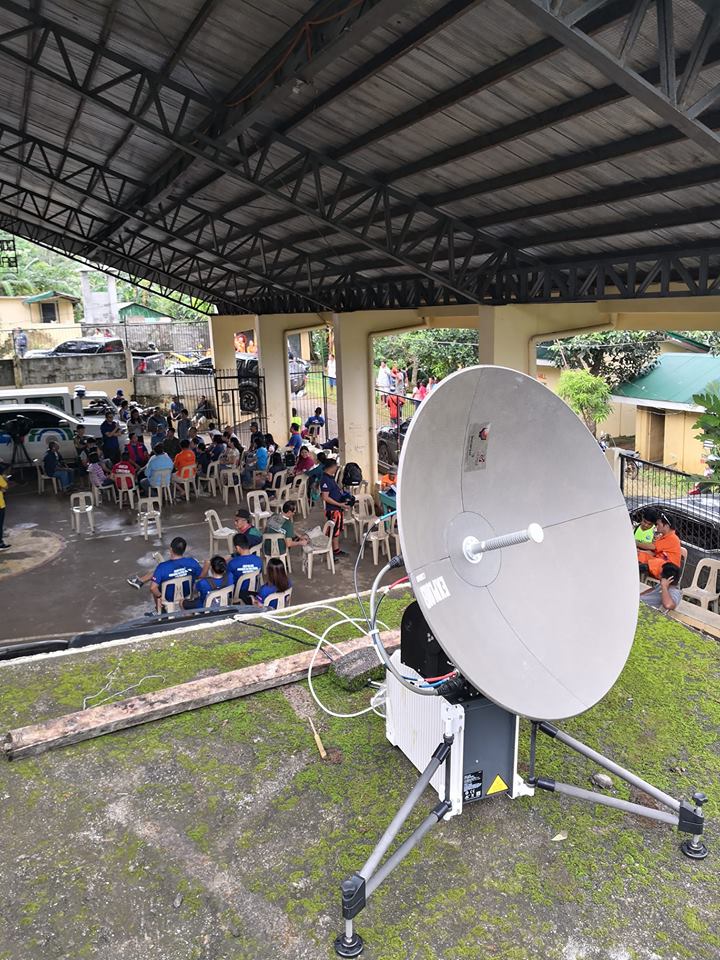 DSWD-Field Office V deployed its Regional Emergency Telecommunication Equipment in Patitinan, Sagnay, Camarines Sur to transmit updates useful to different government agencies for their immediate action (01 January 2019)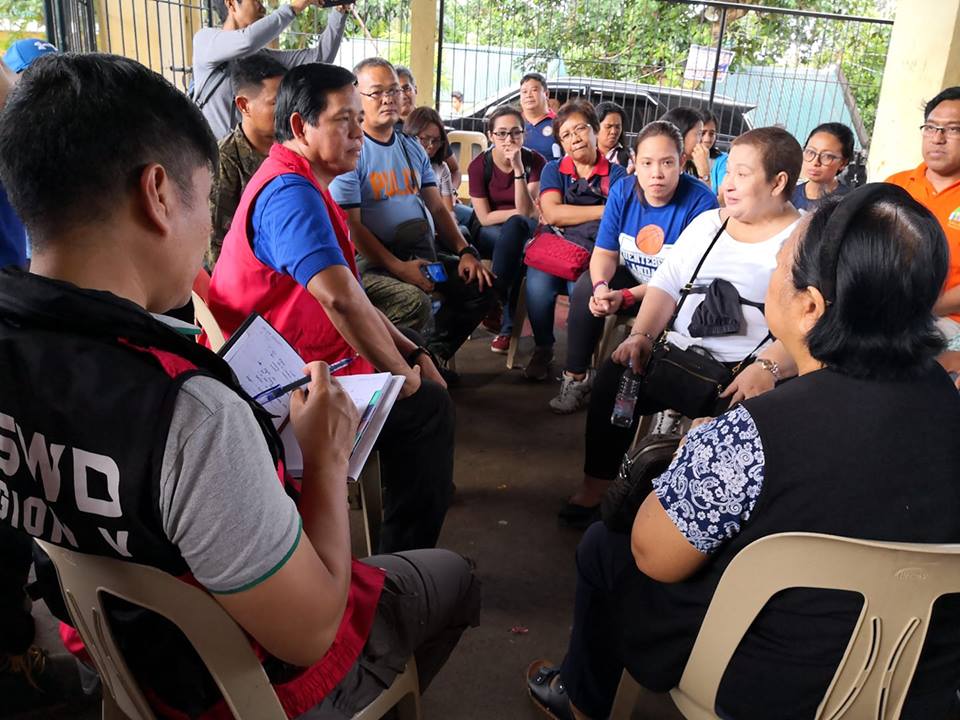 DSWD Sec. Rolando Bautista visited Patitinan, Sagnay in Camarines Sur to meet with key officials and coordinate DSWD relief efforts to the most affected families in the said village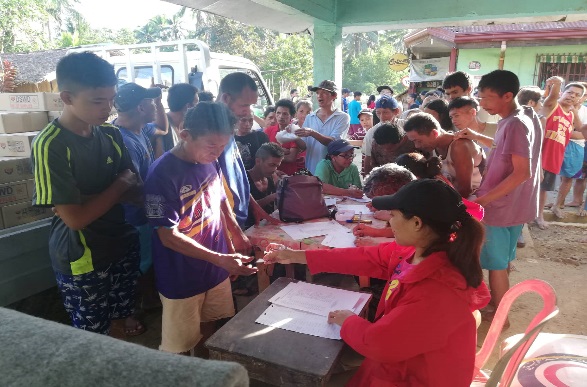 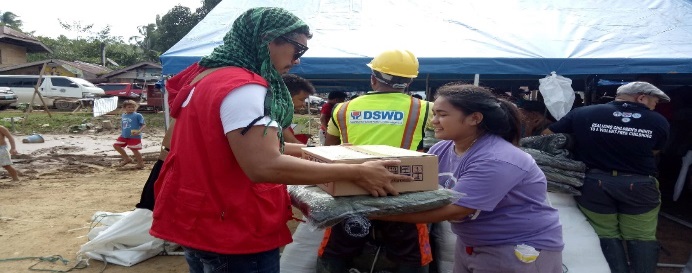 DSWD-FO VIII conducted relief distribution in Lope De Vega; a total of 893 families in three (3) Barangays (Bayho, Bonifacio and Lower Caynaga) were provided with FFPs (03 January 2019)DSWD-FO VIII conducted relief distribution in Lope De Vega; a total of 893 families in three (3) Barangays (Bayho, Bonifacio and Lower Caynaga) were provided with FFPs (03 January 2019)